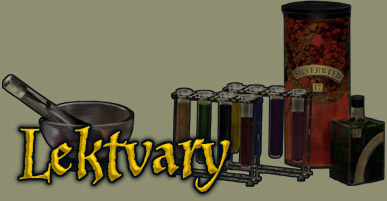 Více na:  http://www.potterharry.netČistící lektvarPřísady: dračí krev, houba Čistivka, švábí oči, vosk
Příprava: přes houbu Čistivku slijeme do kotlíku dračí krev. Zahřejeme těsně pod teplotu varu a přidáme švábí oči. Uvedeme do varu a necháme vařit půl dne. Pro lesknoucí efekt můžeme přidat obyčejný mudlovský vosk.
Efekt: docela účinné čistidlo, ale nevyrovná se komerčně prodávaným výrobkům, jejichž tajné receptury se pravděpodobně nikdy nedozvíme. K dostání na Příčné ulici. Doušek živé smrtiPřísady: rozdrcený kořen Asfodelu, výluh z pelyňku
Příprava: do jedenáct dní odstátého výluhu z pelyňku přidáme rozdrcený kořen Asfodelu. Dbáme přísných bezpečnostních opatření, neboť se jedná o velice silný uspávací prostředek.
Efekt: měsíc dlouhý, hluboký spánek.KostirostPřísady: nadrcené drápy z Hipogryfa, šťáva z plodů Ďáblova osidla,voda, vylisované listy Mandragory
Příprava: za pokojové teploty smícháme nadrcené drápy se šťávou z Osidla. Vzniklou kaši rozředíme vodou a týden v ní necháme louhovat listy Mandragory.
Efekt: nahrazuje chybějící kosti v lidském těleLektvar NepoužitelnostiPřísady: kořen Scvrklofíku, odvar Úponice Jedovaté, sedmikráskové kořínky, kůže z Hřímala
Příprava: do odvaru z Úponice Jedovaté nasypeme nasekané sedmikráskové kořínky a nastrouhanou kůži Hřímala. Necháme tři hodiny vařit a přidáme kořen Scvrklofíku (v jednom kuse). Pak necháme hodinu odstát.
Efekt: způsobuje nepoužitelnost hůlky na dobu dvou hodin.Lektvar ZpomaleníPřísady: roh Jednorožce, krunýř Třaskavého Skvorejše, dračí kůže, roh Lidožravého Dvourožce
Příprava: na dno kotle položíme kus dračí kůže, zalijeme vařící vodou a přidáme nastrouhaný krunýř Skvorejše, drcený roh Jednorožce a Lidožravého Dvourožce. Necháme vychladnout, znovu zavaříme a použijeme na lektvar kouzlo Impedimentus. Pak slijeme do lahvičky s maximálním objemem jednoho litru.
Efekt: při rozbití lahvičky a vylití lektvaru na jakoukoliv bytost nastane efekt zpomalení jako u kouzla Impedimentus. Tento efekt působí po jednu hodinu.Lektvar ZrychleníPřísady: roh Jednorožce, roh Lidožravého Dvourožce, dračí kůže, krunýř Třaskavého Skvorejše, gepardí dráp
Příprava: položíme na dno kotle kus dračí kůže a pak na ni nasypeme PŘESNĚ v tomto pořadí nadrcený roh Dvourožce, Jednorožce a krunýř Skvorejše. Po hodinovém vaření přidáme rozemletý dráp geparda.
Efekt: po vypití zrychlí pohyby člověka (pouze člověka, žádné jiné bytosti) na pěti až desetinásobek.Mnoholičný lektvarPřísady: výluh z dračí kůže, výluh z Mandragory, roh Jednorožce, kůže z Hřímala, tři chlupy Dlaždičouna a cokoliv z těla osoby, ve kterou se chceme proměnit
Příprava: výroba tohoto lektvaru je velmi náročná a pouštět by se do ní měl jen pokročilý kouzelník, jinak vše dopadne katastrofálně! Do kotlíku (nejmenší velikosti) vložíme tři chlupy Dlaždičouna a roh Jednorožce. Zalijeme 14 dní starým výluhem z dračí kůže. Necháme louhovat další týden a poté přidáme kůži z Hřímala o velikosti nehtu na palci. Za další týden přidáme měsíc starý výluh z Mandragory a vše uvedeme do varu. Nakonec přidáme něco z těla (vlas, nehet) osoby, ve kterou se chceme proměnit. Pozor! Nesmí být použito nic z těla zvířete.
Efekt: do minuty od vypití získáme podobu požadované osoby, ve kterou se chceme proměnit. Hlas zůstane nepozměněn. Efekt za hodinu vyprchá.Nadouvací lektvarPřísady: kořen, listy a nektar Nadouvavky Podivné, kost Karkulinky
Příprava: za neustálého míchání kostí Karkulinky vhazujeme do vroucího nektaru Nadouvavky její listy a nahrubo nastrouhaný kořen. Vaříme asi 20 minut, necháme vychladnout a přidáme rozdrcenou kost. Celý lektvar opět přivedeme do varu a necháme znovu zchladit. Potom na lektvar použijeme Vykrmovací kouzlo.
Efekt: způsobuje zvětšování předmětů na pětinásobek jejich původní velikosti.Prověřovací lektvarPřísady: roh Jednorožce, dráp Hipogryfa, vlas Víly
Příprava: do vařící vody sypeme zároveň rozemletý dráp Hipogryfa a roh Jednorožce. Necháme vařit do doby, než lektvar získá modrou barvu. Poté přidáme vlas Víly a vaříme dál až do chvíle, kdy se lektvar zbarví do zelena.
Efekt: lektvar vytvořený ze součástí tří ušlechtilých stvoření dokáže rozpoznat, zda hůlka někdy použila neodpustitelnou kletbu. Po polití hůlky, která kletbu provedla, se lektvar zbarví do červena, v opačném případě zůstane zelený.Lektvar pro přežití NENÍ POVOLEN!!! (pro užívání krve jednorožce)Přísady: krev Jednorožce, žíně z Jednorožce, roh Jednorožce
Příprava: tento striktně zakázaný lektvar lze připravovat pouzeve zlatém kotlíku. V krvi Jednorožce se nechají rozvařit ostatní ingredience. Substance se nechá vychladnout a 24 hodin odstát.
Efekt: stálejší efekt než pouhé pití krve Jednorožce. Jeden litr lektvaru udrží osobu na hranici mezi životem a smrtí po dobu jednoho měsíce.Sluneční lektvarPřísady: vylisované srdce Bludníčka, dračí sliny, vysušené lístky Svítivky Ovíjivé
Příprava: v dračích slinách necháme vylouhovat srdce Bludníčka a lístky Svítivky. Postavíme na oheň a uvedeme do varu. Vaříme 30 minut, odstavíme z ohně a aplikujeme na tekutinu kouzlo Lumos. Po vychladnutí bude lektvar vydávat intenzivní světlo.
Efekt: vydává silné světelné záření po dobu jednoho týdnu. Skvělá náplň do lamp.VeritaserumPřísady: plášť Mozkomora, soví pera, hadí oči, listy Paměťovky Jasnozřivé, kopyto Kentaura
Příprava: nejdříve vyvaříme plášť Mozkomora. Do studeného vývaru nasypeme šest sovích per, dvě hadí oči a nastrouhané kopyto Kentaura. Zahřejeme na teplotu varu a mícháme dvacet minut. Necháme zchladit a třicet dnů louhujeme lístky Paměťovky. Potom opět zavaříme a vaříme, dokud lektvar nezíská svou typickou čirou barvu. Sléváme do malých flakónků.
Efekt: nejsilnější paměťový lektvar. Jeho použití je přísně kontrolováno ministerstvem kouzel. Používá se při výsleších. Je mocnější než kletba Imperius. Osoba, na kterou je Veritaserum použito, nedokáže vzdorovat a zodpoví všechny otázky po pravdě.Vlkodlačí lektvarPřísady: vlkodlačí chlupy, Měsíček Rolní, blána z dračího srdce, žíně z Jednorožce, pero z Fénixe
Příprava: z rozmixované blány, žíně a pera vytvoříme hustou kaši, kterou rozředíme vodou, ve které jsme předtím nechali vyluhovat Měsíček Rolní, natrhaný za prvního úplňku v měsíci. Lektvar uvedeme do varu a vaříme devět dní. Potom přihodíme devět vlkodlačích chlupů a necháme vychladnout. Lze připravovat pouze ve zlatém kotlíku.
Efekt: kombinací tří nejmocnějších čarovných substancí vzniká lektvar tak účinný, že dokáže potlačit i destruktivní chování vlkodlaka, který se po požití chová jako klidný pes.Základní lektvar na léčení vředůPřísady: sušené kopřivy, hlemýždi, dikobrazí ostny, drcené hadí zuby
Příprava: necháme rozvařit 200g sušených kopřiv, přidáme podušené hlemýždě a rozdrcené hadí zuby. Poté lektvar odstavíme z ohně a přidáme tři dikobrazí ostny. Pozor na správnou hmotnost kopřiv a na přidávání ostnů až po odstavení z ohně.
Efekt: lektvar léčící vředy, jeden z nejjednodušších.Zmenšovací DryákPřísady: sedmikráskové kořeny, Scvrklofík, krysí slezina, housenky, šťáva z pijavic
Příprava:: do kotlíku postupně přidáme pár kapek šťávy z pijavic, nařezané housenky, jednu krysí slezinu, oloupaný Scvrklofík a najemno nakrájené sedmikráskové kořeny. Pozor, musí být zachováno toto pořadí !!! Pak necháme lektvar asi 10 minut vařit a na hodinu odstavíme.
Efekt: zmenšuje do desetinásobku původní velikosti.Zvětšovací DryákPřísady: sedmikráskové kořeny, Scvrklofík, krysí slezina, housenky, šťáva z pijavic
Příprava: do kotlíku postupně vhodíme najemno nakrájené sedmikráskové kořeny, oloupaný Scvrklofík, jednu krysí slezinu, nařezané housenky a pár kapek šťávy z pijavic. Pozor, musí být zachováno toto pořadí !!! Pak necháme lektvar asi 10 minut vařit a na hodinu odstavíme.
Efekt: zvětšuje do trojnásobku původní velikosti.Více na:  http://www.potterharry.net